MĚSTO ČERNOŠICE		tel: 221 982 111, 221 982 369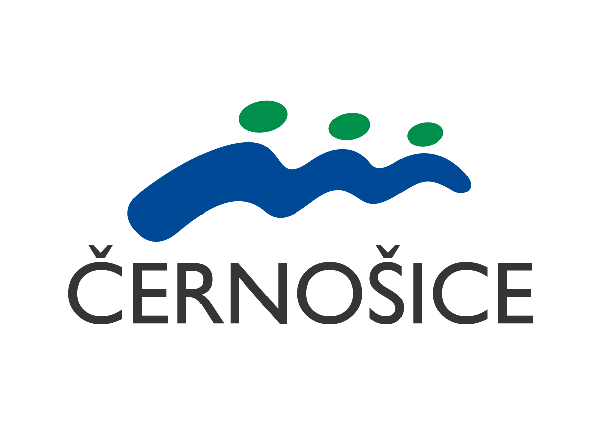 Podskalská 19			e-mail: podatelna@mestocernosice.cz120 00 PRAHA 2	                           Stepanka.bokova@mestocernosice.czODBOR SOCIÁLNÍCH VĚCÍ, ZDRAVOTNICTVÍ A ŠKOLSTVÍOBJEDNÁVKA OPIÁTOVÝCH TISKOPISŮ RECEPTŮ A ŽÁDANEKwww.mestocernosice.czIČO: 00 24 11 21Objednavatel:(název právnické osoby nebo podnikající fyzické osoby)Dodavatel:Dodavatel:Adresa sídla PO:Adresa trvalého pobytu FO:Adresa:Adresa:IČO:IČO:IČO:Telefon:Telefon:Telefon:E-mail:E-mail:E-mail:Statutární orgán u PO:Odpovědná osoba:Odpovědná osoba:Platební podmínky:Požadavek:RECEPTY- počet bloků……………………………………..ŽÁDANKY – počet bloků…………………………………….Termín objednání (vyplnění objednávky):Termín dodání (dohodnutý):Termín dodání (dohodnutý):Místo dodání:Doklady nutné přinést k odběru (vyzvednutí) tiskopisů s modrým pruhem:vyplněná písemná objednávka,doklady o zaplacení počtu bloků tiskopisů s modrým pruhem dle objednávky a platné ceny,oprávnění k odběru, tj. kopie (kompletní) aktuálního ROZHODNUTÍ O UDĚLENÍ OPRÁVNĚNÍ K POSKYTOVÁNÍ ZDRAVOTNÍCH SLUŽEB s vyznačenou právní mocí anebo s doložkou o konverzi v případě elektronické podoby tohoto rozhodnutí, popř. zřizovací listinu příspěvkové organizace nebo oprávnění k výkonu odborných veterinárních činností,občanský průkaz osoby určené k vyzvednutí (oprávněné/zplnomocněné),případně plná moc či pověření udělené statutárním orgánem právnické osoby nebo udělení podnikající fyzickou osobou pro osobu určenou k objednávání a vyzvednutí (viz. formulář plné moci pro FO/PO).Doklady nutné přinést k odběru (vyzvednutí) tiskopisů s modrým pruhem:vyplněná písemná objednávka,doklady o zaplacení počtu bloků tiskopisů s modrým pruhem dle objednávky a platné ceny,oprávnění k odběru, tj. kopie (kompletní) aktuálního ROZHODNUTÍ O UDĚLENÍ OPRÁVNĚNÍ K POSKYTOVÁNÍ ZDRAVOTNÍCH SLUŽEB s vyznačenou právní mocí anebo s doložkou o konverzi v případě elektronické podoby tohoto rozhodnutí, popř. zřizovací listinu příspěvkové organizace nebo oprávnění k výkonu odborných veterinárních činností,občanský průkaz osoby určené k vyzvednutí (oprávněné/zplnomocněné),případně plná moc či pověření udělené statutárním orgánem právnické osoby nebo udělení podnikající fyzickou osobou pro osobu určenou k objednávání a vyzvednutí (viz. formulář plné moci pro FO/PO).Doklady nutné přinést k odběru (vyzvednutí) tiskopisů s modrým pruhem:vyplněná písemná objednávka,doklady o zaplacení počtu bloků tiskopisů s modrým pruhem dle objednávky a platné ceny,oprávnění k odběru, tj. kopie (kompletní) aktuálního ROZHODNUTÍ O UDĚLENÍ OPRÁVNĚNÍ K POSKYTOVÁNÍ ZDRAVOTNÍCH SLUŽEB s vyznačenou právní mocí anebo s doložkou o konverzi v případě elektronické podoby tohoto rozhodnutí, popř. zřizovací listinu příspěvkové organizace nebo oprávnění k výkonu odborných veterinárních činností,občanský průkaz osoby určené k vyzvednutí (oprávněné/zplnomocněné),případně plná moc či pověření udělené statutárním orgánem právnické osoby nebo udělení podnikající fyzickou osobou pro osobu určenou k objednávání a vyzvednutí (viz. formulář plné moci pro FO/PO).Vystavil (oprávněná osoba):Jméno a příjmení:Razítko:Podpis:Přijal:Jméno a příjmení:Razítko:Podpis:Přijal:Jméno a příjmení:Razítko:Podpis: